1. hodina2. hodina3. hodina4. hodina5. hodinaPŘESTÁVKA NA OBĚD6. hodina7. hodina8. hodina6. ročníkDMČVZAPŘESTÁVKA NA OBĚDVOVVVV7. ročníkInfPřMMDPŘESTÁVKA NA OBĚDZPč8. ročníkČČMNMPŘESTÁVKA NA OBĚDZTVTV9. ročníkČČMNMPŘESTÁVKA NA OBĚDInfTVTV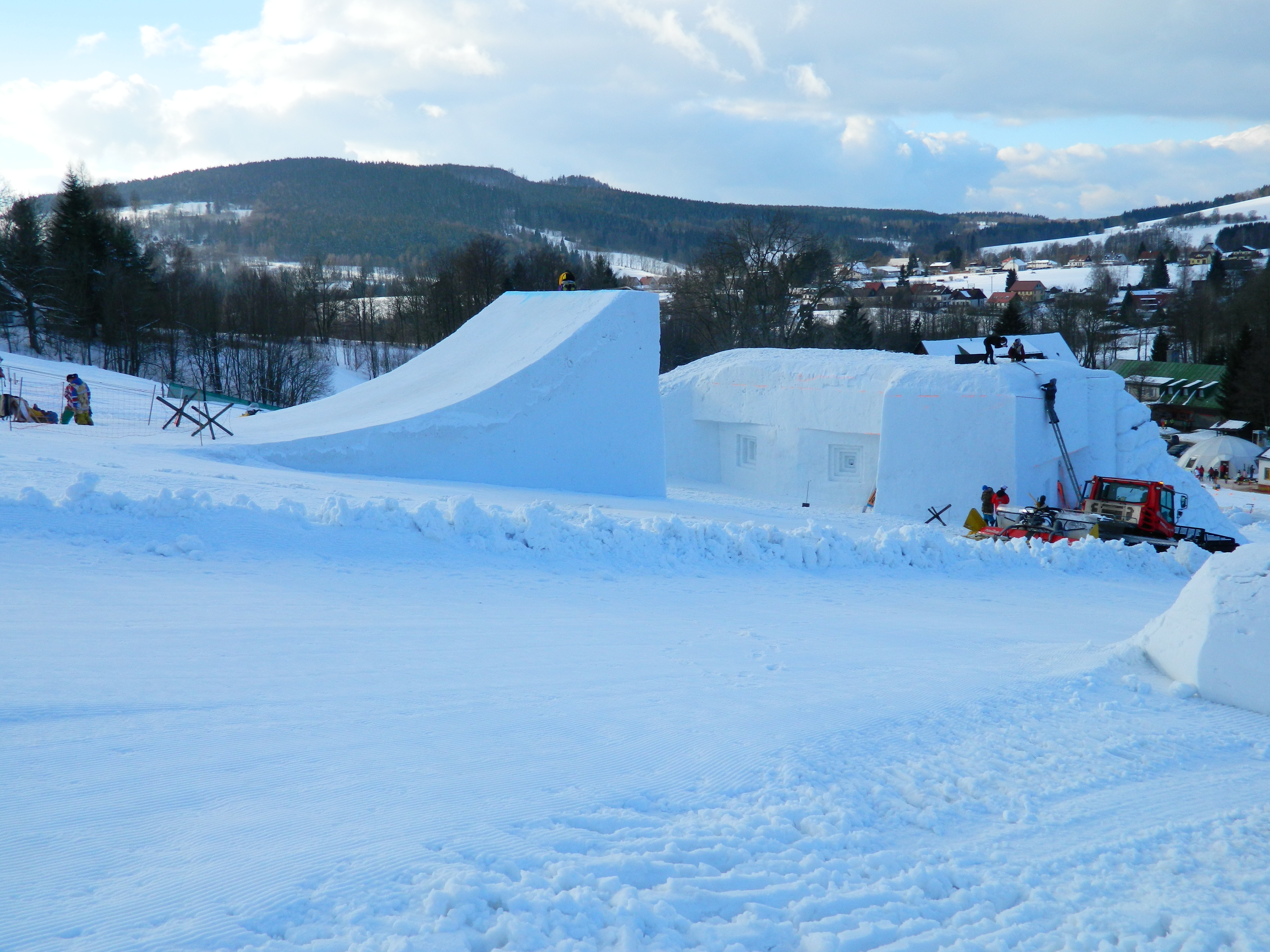 